АДМИНИСТРАЦИЯЗАКРЫТОГО АДМИНИСТРАТИВНО-ТЕРРИТОРИАЛЬНОГО ОБРАЗОВАНИЯ СОЛНЕЧНЫЙПОСТАНОВЛЕНИЕОБ УСТАНОВЛЕНИИ ТРЕБОВАНИЙ К ПОРЯДКУ, ФОРМЕ И СРОКАМИНФОРМИРОВАНИЯ ГРАЖДАН, ПРИНЯТЫХ НА УЧЕТ НУЖДАЮЩИХСЯВ ПРЕДОСТАВЛЕНИИ ЖИЛЫХ ПОМЕЩЕНИЙ ПО ДОГОВОРАМ НАЙМА ЖИЛЫХ ПОМЕЩЕНИЙ ЖИЛИЩНОГО ФОНДА СОЦИАЛЬНОГО ИСПОЛЬЗОВАНИЯ, О КОЛИЧЕСТВЕ ЖИЛЫХ ПОМЕЩЕНИЙ, КОТОРЫЕ МОГУТ БЫТЬ ПРЕДОСТАВЛЕНЫ ПО ДОГОВОРАМ НАЙМА ЖИЛЫХ ПОМЕЩЕНИЙ ЖИЛИЩНОГО ФОНДА СОЦИАЛЬНОГО ИСПОЛЬЗОВАНИЯВ соответствии с частью 6 статьи 91.14 Жилищного кодекса Российской Федерации, Федеральным законом от 06.10.2003 № 131-ФЗ «Об общих принципах организации местного самоуправления в Российской Федерации», администрация ЗАТО Солнечный ПОСТАНОВЛЯЕТ: 1. Установить требования к порядку, форме и срокам информирования граждан, принятых на учет нуждающихся в предоставлении жилых помещений по договорам найма жилых помещений жилищного фонда социального использования, о количестве жилых помещений, которые могут быть предоставлены по договорам найма жилых помещений жилищного фонда социального использования (прилагается).2. Настоящее постановление (с приложением) опубликовать в газете «Городомля на Селигере» и разместить на официальном сайте администрации ЗАТО Солнечный в информационной телекоммуникационной сети «Интернет».3. Настоящее Постановление вступает в силу со дня официального опубликования.        Глава администрации          ЗАТО Солнечный                       	                                           В.А. ПетровПриложение кпостановлению администрацииЗАТО Солнечный от 05.07.2017 г. № 98 Требованияк порядку, форме и срокам информирования граждан, принятыхна учет нуждающихся в предоставлении жилых помещенийпо договорам найма жилых помещений жилищного фондасоциального использования, о количестве жилых помещений,которые могут быть предоставлены по договорам найма жилыхпомещений жилищного фонда социального использования1. Настоящие требования к порядку, форме и срокам информирования граждан, принятых на учет нуждающихся в предоставлении жилых помещений по договорам найма жилых помещений жилищного фонда социального использования, о количестве жилых помещений, которые могут быть предоставлены по договорам найма жилых помещений жилищного фонда социального использования (далее - Требования), составлены в соответствии с Жилищным кодексом Российской Федерации.2. Организация, уполномоченная собственником жилого помещения выступать наймодателем по договорам найма жилых помещений жилищного фонда социального использования (далее - наймодатель), должна представить в администрацию ЗАТО Солнечный информацию, содержащую:а) сведения о наймодателе - наименование, место нахождения, контактная информация, режим работы;б) сведения об общем количестве жилых помещений, которые могут быть представлены наймодателем по договорам найма жилых помещений социального использования, с указанием:- места их нахождения,- количества и размеров общей площади жилых помещений по этажам наемных домов социального использования,- количества комнат каждого из жилых помещений.3. Указанная в пункте 2 Требований информация представляется наймодателем:а) в первый раз - в течение одного месяца со дня учета в муниципальном реестре наемных домов социального использования:земельного участка, предоставленного или предназначенного в соответствии с земельным законодательством для строительства наемного дома социального использования;наемного дома социального использования (в случае, если разрешение на ввод в эксплуатацию такого дома получено на момент вступления в силу Требований);б) в последующем - не позднее одного рабочего дня, следующего за днем изменения такой информации.4. Информация, указанная в пункте 2 Требований, представляется наймодателем на бумажном носителе и электронном носителе CD-ROM в формате Microsoft Wordfor Windows по форме согласно приложению к Требованиям.5. Администрация ЗАТО Солнечный информацию, полученную в соответствии с пунктами 2 и 3 Требований, размещает:- на официальном сайте администрации ЗАТО Солнечный в информационно-телекоммуникационной сети Интернет;-  на информационном стендах, находящихся в здании администрации ЗАТО Солнечный и на территории п. Солнечный.6. Информация, указанная в пункте 2 Требований, должна размещаться наймодателем на его официальном сайте в информационно-телекоммуникационной сети Интернет и на информационных стендах в помещении такого наймодателя, предназначенном для приема заявлений граждан о предоставлении жилого помещения по договору найма жилого помещения жилищного фонда социального использования, и должна обновляться наймодателем не позднее рабочего дня, следующего за днем изменения такой информации.7. В случае обращения гражданина, принятого на учет нуждающихся в предоставлении жилых помещений по договорам найма жилых помещений жилищного фонда социального использования, о получении информации, указанной в пункте 2 Требований, наймодатель обязан:а) при письменном обращении - направить письменный ответ в порядке и сроки, указанные в пункте 10 Требований;б) при устном обращении в помещении такого наймодателя, предназначенном для приема заявлений граждан о предоставлении жилого помещения по договору найма жилого помещения жилищного фонда социального использования, - дать ответ заявителю непосредственно после обращения;в) при устном обращении по телефону, в том числе во время работы «горячей линии», - дать ответ заявителю непосредственно после обращения;г) при обращении в форме электронного документа - направить ответ в порядке и сроки, указанные в пункте 10 Требований.8. Гражданин в своем письменном обращении указывает наименование наймодателя, в адрес которого направляется обращение, также свои фамилию, имя, отчество (последнее - при наличии), почтовый адрес, по которому должен быть направлен ответ, излагает суть обращения, ставит личную подпись и дату.В обращении, поступившем наймодателю в форме электронного документа, гражданин указывает свои фамилию, имя, отчество (последнее - при наличии), адрес электронной почты, если ответ должен быть направлен в форме электронного документа, и почтовый адрес, если ответ должен быть направлен в письменной форме.9. Письменное обращение либо обращение в форме электронного документа, поступившее в адрес наймодателя, подлежит обязательной регистрации в течение трех дней с момента поступления.10. Представление информации по письменному обращению осуществляется наймодателем в течение 10 рабочих дней со дня поступления обращения посредством направления письменного ответа заявителю.Представление информации по обращению в электронной форме осуществляется наймодателем в течение 10 рабочих дней со дня поступления обращения посредством направления ответа в форме электронного документа по адресу электронной почты, указанному в обращении, или в письменной форме по почтовому адресу, указанному в обращении.11. Поступившие в электронной форме обращения, а также письменные обращения граждан о получении информации, указанной в пункте 2 Требований, копии ответов на данные обращения хранятся наймодателем на электронном и бумажном носителях не менее пяти лет.Приложениек требованиям к порядку, форме и срокаминформирования граждан, принятых научет нуждающихся в предоставлении жилыхпомещений по договорам найма жилыхпомещений жилищного фонда социальногоиспользования, о количестве жилыхпомещений, которые могут бытьпредоставлены по договорам наймажилых помещений жилищного фондасоциального использованияСведения, предоставляемые наймодателем05.07.2017ЗАТО Солнечный№_98Адрес жилого помещенияХарактеристика жилого помещенияХарактеристика жилого помещенияХарактеристика жилого помещенияХарактеристика жилого помещенияСведение о лице уполномоченном заключать договор найма жилого помещения жилищного фонда социального использованияСведения о наймодателе (наименование, место нахождения, контакты, режим работы)Адрес жилого помещениявид жилого помещения (расположение на этаже)общая площадьжилая площадьколичество комнатСведение о лице уполномоченном заключать договор найма жилого помещения жилищного фонда социального использованияСведения о наймодателе (наименование, место нахождения, контакты, режим работы)1234567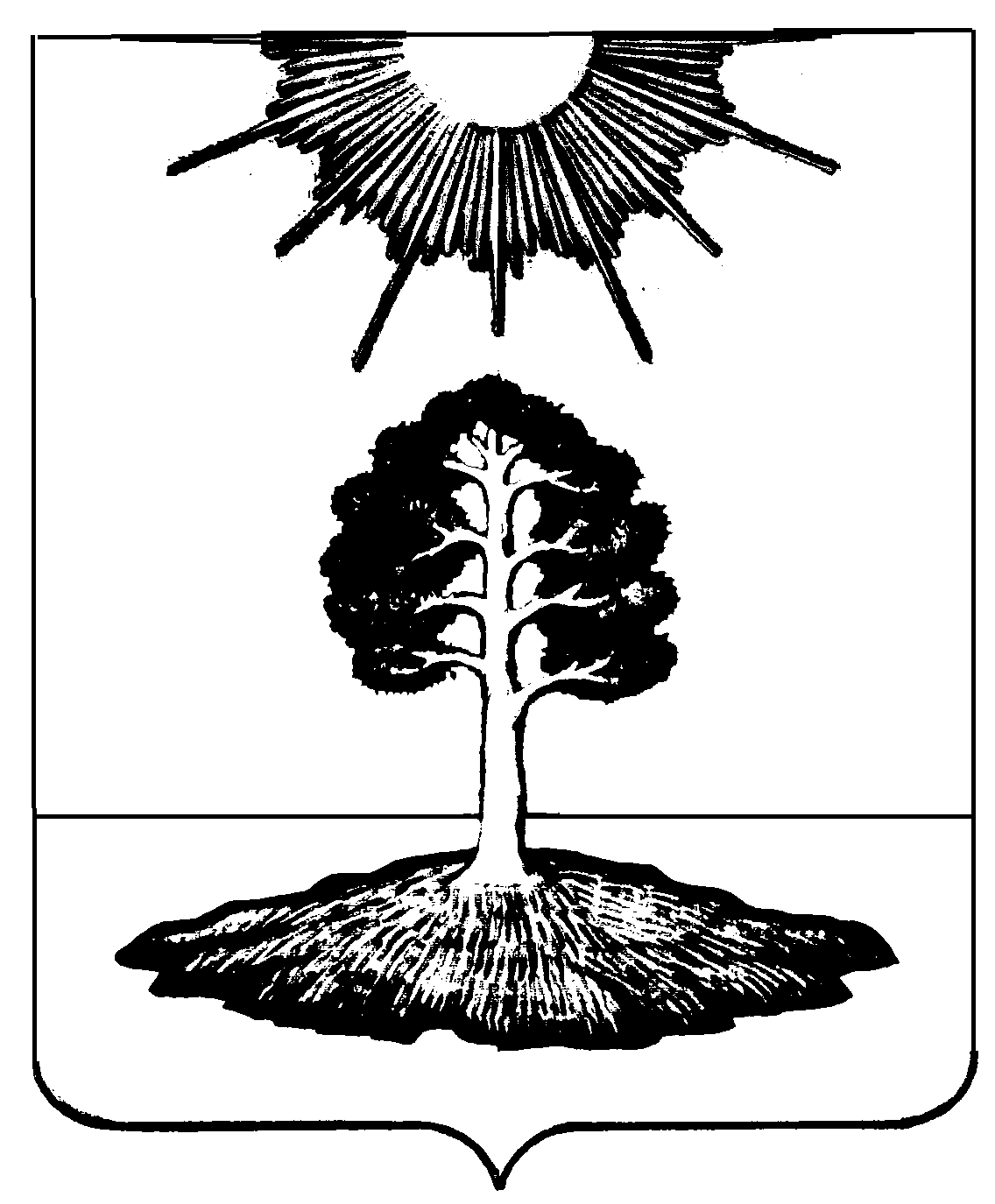 